S A D Z O B N Í K spoplatňovaných úkonov pri realizácií § 21 zákona č. 211/2000 Z. z. o slobodnom prístupe k informáciám a o zmene a doplnení niektorých zákonov v znení neskorších predpisov1. Sprístupnenie informácie písomne:* kópia formát A4 0,10 € * obálka C 6 0,01 € * obálka C5 0,04 € * obálka A4 0,05 € * špeciálna bublinková obálka 0,66 € 2/ za sprístupnenie informácie kopírovaním (čiernobiela kópia jednostranná) 0,10 € 3/ za sprístupnenie informácie kopírovaním na disketu 0,66 € 4/ za sprístupnenie informácie kopírovaním na CD 0,66 € 5/ informácie zasielané e-mailom a telefonicky bezplatne 6/ náklady na poštovné podľa aktuálneho cenníka poštových zásielok. Spôsob úhrady: Bankové spojenie:  IBAN  SK41 1100 0000 0026 2570 2757Pobočka:  Tatra banka a.s., PúchovČíslo účtu :  2625702757/1100Centrum voľného času Včielka, Športovcov 904, Púchov 020 01, môže zaplatenie úhrady odpustiť. O odpustení náhrady rozhoduje štatutárny zástupca školského zariadenia. Úhrady sú príjmami školského zariadenia.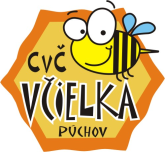                         Centrum voľného času Včielka Púchov                             Športovcov 904, 020 01 Púchov                               tel. 042/4631628, 090796327                               e-mail: cvc.vcielka@atlas.sk                                     www.cvcvcielka.sk